Carol NyeBiographyCarol Nye, artist/photographer/activist, is a bicultural person of Chinese origin, born and raised in Macau in a non-traditional, Western-educated family. She came to America on a scholarship and stayed.Her work is a critical and affectionate exploration of the blessings, curses, contradictions and opportunities of lives caught between cultures. She is drawn to people who live in places and times where cultures are caught up in the tensions of adoptions and resistance and how these forces affect their lives.For the past fifteen years, Nye has been documenting how minority groups relate to the dominant culture in Los Angeles’ Chinatown and in Xinjiang Province, China. She recently completed a book of work entitled Flora Colentes, which depicts the encroachment and displacement of the flower growing industry in southern California.A recipient of a City of Los Angles Cultural Grant, her public art project entitled Chinese American Women of Los Angeles consisted of photography portrait collages of pioneering Chinese women, were displayed in L.A.’s Chinatown from 1994 through 2000.Her work has been exhibited at numerous galleries including Taipei Gallery, New York City, and the Visual Studies Workshop, Rochester, New York: Addison Gallery of American Art at Phillips Academy, Andover and Hampshire College, Amherst, Massachusetts: the Woman’s Building, The Los Angeles Photography Center, and the City Hall Bridge Gallery, Los Angeles, CA. She has been featured in an international traveling exhibition in Great Britain, Sweden, Italy and China. Her work has been published in Women & Work, Photographs & Writing: Women Photographers in America and Zoom Magazine.Nye’s work can be found in the Peter Palmquist Collection WIPI Archive, Beineke Rare Book and Manuscript Library, Yale University, Conn., and the National Museum of Women in the Arts, Washington, DC.Carole Nye received her MFA from CSU Fullerton and has taught photography at Mira Costa College, Grossmont College and UCSD Extension. 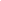 